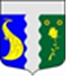 МЕСТНАЯ АДМИНИСТРАЦИЯ МУНИЦПАЛЬНОГО ОБРАЗОВАНИЯ ПОСЁЛОК ТЯРЛЕВОРАСПОРЯЖЕНИЕот 12.10.2018                                                                                            № 23«Об утверждении ведомственной целевойпрограммы по участию в реализации мероприятий поохране здоровья граждан от воздействия окружающего табачного дыма и последствий потребления табака на территории муниципального образования на 2019 год»Утвердить ведомственную целевую программу по участию в реализации мероприятий по охране здоровья граждан от воздействия окружающего табачного дыма и последствий потребления табака на территории муниципального образования  на 2019 год  (приложение 1).Утвердить План мероприятий по охране здоровья граждан от воздействия окружающего табачного дыма и последствий потребления табака на территории муниципального образования  на 2019 год  (приложение 2).Ответственность за  исполнение данного Распоряжения оставляю за собой.  Глава Местной Администрации                                                         А.И. Долгов Приложение 1 к РаспоряжениюМестной АдминистрацииМуниципального образования посёлок Тярлевоот 12.10.2018     № 23Ведомственная целевая программа по участию в реализации мероприятий по охране здоровья граждан от воздействия окружающего табачного дыма и последствий потребления табака на территории муниципального образования  на 2019 годПаспорт программыПриложение 2 к РаспоряжениюМестной АдминистрацииМуниципального образования посёлок Тярлевоот 12.10.2018    № 23 План мероприятий по охране здоровья граждан от воздействия окружающего табачного дыма и последствий потребления табака на территории муниципального образования  на 2019 год1.Наименование программы1.Наименование программыУчастие в реализации мероприятий по охране здоровья граждан от воздействия окружающего табачного дыма и последствий потребления табака на территории муниципального образования  на 2019 год2. Правовая база1)      Конституция Российской Федерации 2) Федеральный закон от 06.10.2003 N 131-ФЗ
"Об общих принципах организации местного самоуправления в Российской Федерации"3) Федеральный закон от 23 февраля 2013 года № 15-ФЗ «Об охране здоровья граждан от воздействия окружающего табачного дыма и последствий потребления табака»4) Закон Санкт-Петербурга  «Об организации местного самоуправления в Санкт-Петербурге» от 23.09.2009г. № 420-791)      Конституция Российской Федерации 2) Федеральный закон от 06.10.2003 N 131-ФЗ
"Об общих принципах организации местного самоуправления в Российской Федерации"3) Федеральный закон от 23 февраля 2013 года № 15-ФЗ «Об охране здоровья граждан от воздействия окружающего табачного дыма и последствий потребления табака»4) Закон Санкт-Петербурга  «Об организации местного самоуправления в Санкт-Петербурге» от 23.09.2009г. № 420-793. Цель Основными целями программы является предупреждение табакокурения, в том числе несовершеннолетними, выявление и устранение причин и условий, способствующих этому.Основными целями программы является предупреждение табакокурения, в том числе несовершеннолетними, выявление и устранение причин и условий, способствующих этому.4. Задачипроведение активной антитабачной пропаганды;- повышение уровня осведомленности населения о негативных последствиях табакокурения  и об ответственности за нарушение административных правил табакокурения;- организация и проведение профилактических мероприятий среди молодежи и групп риска табакокурения.- увеличение числа подростков и молодежи, ведущих здоровый образ жизни, занимающихся физической культурой и спортом, различными видами творчества, участвующих в профилактических антитабачных мероприятиях.проведение активной антитабачной пропаганды;- повышение уровня осведомленности населения о негативных последствиях табакокурения  и об ответственности за нарушение административных правил табакокурения;- организация и проведение профилактических мероприятий среди молодежи и групп риска табакокурения.- увеличение числа подростков и молодежи, ведущих здоровый образ жизни, занимающихся физической культурой и спортом, различными видами творчества, участвующих в профилактических антитабачных мероприятиях.5. Сроки реализации2019 год2019 год6. Ожидаемые результатыувеличение числа участников проводимых мероприятий;увеличение числа участников проводимых мероприятий;7. Разработчик программыМестная Администрация муниципального образования Санкт-Петербурга посёлок Тярлево с привлечением депутатов Муниципального Совета посёлок ТярлевоМестная Администрация муниципального образования Санкт-Петербурга посёлок Тярлево с привлечением депутатов Муниципального Совета посёлок Тярлево8. Заказчик программыМестная Администрация муниципального образования Санкт-Петербурга посёлок ТярлевоМестная Администрация муниципального образования Санкт-Петербурга посёлок Тярлево9. Исполнителипрограммы Местная Администрация  муниципального образования Санкт-Петербурга посёлок Тярлево Местная Администрация  муниципального образования Санкт-Петербурга посёлок Тярлево10. Адресаты программыЖители муниципального образования посёлок ТярлевоЖители муниципального образования посёлок Тярлево11. Объем и источники финансированияисточником финансирования Программы являются средства бюджета муниципального образования посёлок Тярлево на соответствующий финансовый год, объем финансирования  настоящей Программы составляет 3,5  тыс. руб.источником финансирования Программы являются средства бюджета муниципального образования посёлок Тярлево на соответствующий финансовый год, объем финансирования  настоящей Программы составляет 3,5  тыс. руб.12. Оценка эффективности реализации программыКоличество проведённых мероприятий не менее одного, количество изданной печатной продукции типографским способом не менее одного, тираж не менее 10 экз., Количество жителей, участвующих в мероприятиях не менее 100 человекКоличество проведённых мероприятий не менее одного, количество изданной печатной продукции типографским способом не менее одного, тираж не менее 10 экз., Количество жителей, участвующих в мероприятиях не менее 100 человек13. Контроль за исполнением программыМестная Администрация муниципального образования посёлок ТярлевоМестная Администрация муниципального образования посёлок Тярлево14. Ожидаемые конечные результатыУвеличение количества участников мероприятийВыпуск информационных материалов по программеУвеличение количества участников мероприятийВыпуск информационных материалов по программе№п/пНаименование мероприятияСрок проведения Ответственные исполнителиПримечание 1Проведение бесед с детьми и молодежью посёлка о вреде табакокурения1  кварталДепутаты МОГлава МА2Проведение бесед с жителями посёлка о недопустимости нарушения антитабачного законодательства 4 кварталГлава МА3Опубликование и обнародование материалов о вреде табакокурения в газете «Тярлевские вести» и на официальном сайте МО1,4 кварталГлава МА4Изготовление и распространение печатной продукции,  направленных на профилактику табакокурения2-3 квартал Глава МА